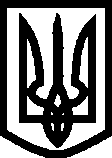 УКРАЇНА ВИКОНАВЧИЙ КОМІТЕТМЕЛІТОПОЛЬСЬКОЇ  МІСЬКОЇ  РАДИЗапорізької областіРІШЕННЯПро внесення змін до рішення виконавчого комітету Мелітопольської міської ради Запорізької області від 14.08.2018 № 176 та втрату чинності рішення виконавчого комітету Мелітопольської міської ради Запорізької області від 13.09.2018 № 197/2Керуючись ст.ст. 32, 42 Закону України «Про місцеве самоврядування в Україні», відповідно до ст. 56 Закону України «Про освіту», ст.ст. 20, 21 Закону України «Про повну загальну середню освіту», ст. 5 Закону України «Про охорону дитинства», ст. 30 Закону України «Про статус і соціальний захист громадян, які постраждали внаслідок Чорнобильської катастрофи», ст. 7 Закону України «Про забезпечення прав і свобод внутрішньо переміщених осіб», згідно з постановою Кабінету Міністрів України від 19.06.2002 № 856 «Про організацію харчування окремих категорій учнів у загальноосвітніх навчальних закладах», постановою Кабінету Міністрів України від 02.02.2011 № 116 «Про затвердження Порядку надання послуг з харчування дітей у дошкільних, учнів у загальноосвітніх та професійно-технічних навчальних закладах, операції з надання яких звільняються від обкладення податком на додану вартість», з метою організації повноцінного харчування учнів окремих категорій                 1-11 класів, виконавчий комітет Мелітопольської міської ради Запорізької областіВИРІШИВ:Внести зміни до рішення виконавчого комітету Мелітопольської міської ради Запорізької області від 14.08.2018 № 176 «Про організацію харчування учнів окремих категорій 1-11 класів в закладах загальної середньої освіти міста та втрату чинності рішення виконавчого комітету Мелітопольської міської ради Запорізької області від 23.06.2016 №109», а саме:викласти підпункт 2) пункту 1 в наступній редакції: «учнів із сімей, які отримують допомогу відповідно до Закону України «Про державну соціальну допомогу малозабезпеченим сім’ям»;доповнити пункт 1 підпунктом 5) наступного змісту: «учнів з числа внутрішньо переміщених осіб або, які мають статус дитини, яка постраждала внаслідок воєнних дій і збройних конфліктів»;викласти пункт 2 в наступній редакції:«2.	Забезпечити в закладах загальної середньої освіти безкоштовним харчуванням за рахунок коштів місцевого бюджету учнів інших категорій, а саме:учнів 1-4 класів з числа дітей осіб, визнаних учасниками бойових дій під час проведення операції Об’єднаних сил / антитерористичної операції;учнів 1-4 класів з числа дітей з багатодітних сімей, за умови, якщо розмір середньомісячного сукупного доходу сім’ї з розрахунку на одну особу за попередні шість місяців не перевищує величини доходу, який дає право на податкову соціальну пільгу у порядку, визначеному Кабінетом Міністрів України;учнів з числа дітей з інвалідністю; учнів з числа дітей осіб з інвалідністю внаслідок війни, які не мають посвідчень учасників бойових дій, та мешкають у м. Мелітополі;учнів з числа дітей працівників органів внутрішніх справ, військовослужбовців, які загинули при виконанні службових обов’язків;учнів з числа дітей, батьки яких безпосередньо беруть участь у бойових діях під час проведення операції Об’єднаних сил;учнів з числа дітей із сімей, в яких сукупний дохід на кожного члена сім’ї за попередній квартал не перевищував рівня встановленого прожиткового мінімуму на одну особу в розрахунку на квартал;учнів з числа дітей, родини яких опинились в складних життєвих обставинах, за рішенням педагогічної ради закладу загальної середньої освіти.Визнати таким, що втратило чинність, рішення виконавчого комітету Мелітопольської міської ради Запорізької області від 13.09.2018 № 197/2 «Про внесення доповнень до рішення виконавчого комітету Мелітопольської міської ради Запорізької області від 14.08.2018 № 176». Контроль за виконанням цього рішення покласти на заступника міського голови з питань діяльності виконавчих органів ради Бойко С.Секретар Мелітопольської міської ради	Роман РОМАНОВ03.09.2020№ 159